MONDAY NIGHT GROUPThe next meeting will be on Monday 1st October 2018. We will be exploring the Vatican II document on divine revelation, Dei Verbum. All welcome.THE EVERLASTING FOOD BANKOn the first Sunday of each month (next weekend) we will collect donations of non-perishable food items for The Everlasting Food Bank, based in the Everlasting Arms Ministries Church on Whitehill St. Please leave any donations in the containers at the back of the church. ICON OF JESUS THE TEACHEROur parish is one of only four in the Archdiocese that will be hosting the 2018 icon; 5-7 October. There will be a Holy Hour at 7.00pm on Friday 5th and a Family Prayer Service at 12.00pm on Saturday 6th. Both events will be followed by refreshments in the hall. These events have been opened to parishioners from across the city centre and East End. The church will remain open over the weekend for private visits to pray with the icon.SACRAMENTAL PREPARATIONParents of children who are due to receive the sacraments of Confession and Holy Communion next year are asked to attend a meeting in the parish hall:Confession: Mon 1st October, 6.00pmHoly Communion:	 Mon 8th October, 6.00pmCONFIRMATION
The sacrament of Confirmation will be celebrated in St Mary’s on Tues 30th October 2018. Catechesis for the children will take place after the 11.00am Mass on Sundays 9, 16 & 30 September and 7 October. COLLECTIONS LAST WEEKLast week’s Offertory Collection came to £587Many thanks for your ongoing support of the parish.CATHOLIC NURSES GUILDThe Annual Day of Recollection will take place in the Schoenstatt Centre on Sat 17 November 2018, 10.30-4.00pm. All nurses, healthcare workers and friends are welcome. Tickets £20. For further information and booking: 01475 725252/0131 665 3639LIFE, FAMILY & PUBLIC POLICYAustin Ruse, based in New York, is an expert in the filed of family life and the Church in society. He will be speaking in Turnbull Hall, Glasgow University Catholic Chaplaincy on Tues 16 October 2018, 7.30pm. All welcome. UNION OF CATHOLIC MOTHERSThe UCM is offering support to anyone who would be interested in establishing a UCM group in their parish. Conatc Karen Smith for more information: karensmith7979@gmail.com. I will be happy to support any parishioners who wish to follow this up.ARTISTS & MUSICIANS FOR MARY’S MEALS A day of activities has been organised to support the work of Mary’s Meals in the House for an Art Lover on Monday 29th October 2018. See the poster on the noticeboard for details of the programme of events.RGAC YOUTH EVENTS:Find17-30? This event is for you! Come along and FIND out more about the Catholic Faith. We explore the ‘Why?’ behind the ‘what’ we believe, discuss it, eat pizza and bring it all together in prayer. Meetings take place in Eyre Hall (next door to St Andrew’s Cathedral) on Thursday evenings 4pm (for 4.30 start|) – 6.30pm. Launch event on 13th September. FormedDesigned for P7-S4 pupils, FORMED helps us to learn more about the Catholic Faith using fun activities, games and various inputs. All washed down with pizza. Meetings usually take place on the first Friday of the month, beginning 5th October 2018, 4.30 – 7.00pm in Eyre Hall.Lectio DivinaArchbishop Tartaglia will lead this time of reflection on the Sacred Scriptures for 17 – 30 year olds. Meetings take place at 7.00pm in Turnbull Hall (G12 8LQ) on Monday 8 October, 10 December 2018, 11 March, 20 May 2019.Details of these events and other events can be found at www.rcagyouth.co.uk VOCATIONSThe monthly meetings for men who are considering a vocation to the priesthood held in Turnbull Hall, the Catholic Chaplaincy, University of Glasgow. Meetings, which are informal and involve no commitment, take place on the second Friday of each month. A period of adoration of the Blessed Sacrament and a talk on priestly life will be followed by supper and the chance to share with other men who are undertaking a similar time of discernment. The next session will be on Friday . For further information contact Fr Ross Campbell: 0141 339 4315. Email: Ross.Campbell.2@glasgow.ac.ukFRIAR ALESSANDRO CHARITY CHRISTMAS CONCERT.1st December 2018 at Saint Mary’s Church, Abercromby Street, Glasgow.  Tickets £15.00 - available from www.eventbrite.co.uk  AGAPFilm and Faith ClubThe Greatest Showman will be shown at 1.00pm and 7.00pm on Thursday 4th October in St Mungo’s Church, Parson St.Actors RequiredAGAP are seeking actors for a series of productions taking place in the next year. Anyone interested should contact AGAP on 0141 552 5527 or email info@agap.org.uk CONFERENCE: THE ROLE OF THE LAITY IN THE CHURCHThis one-day conference will explore the role of the laity in the vision of the Second Vatican Council. It will be stimulating and thought provoking with speakers including Prof Helen Alvare. The Gillis Centre, Edinburgh, Saturday 6 October 2018, 11.00am – 4.00pm. Lunch included. Tickets are free. Contact Sr Mirjam Hugens: 0131 623 8902 or archsecretary@staned.org.ukPOPE FRANCIS TWEETSLife becomes more beautiful when we discover that our spirit finds rest in God alone.@PontifexPOPE FRANCIS WRITES: REJOICE AND BE GLADPope Francis renewed the Lord’s call to holiness in his recent Apostolic Exhortation Gaudete et Exsultate. The full document can be purchased in the Pauline Multimedia store in St Enoch’s square or downloaded from the Holy See’s website: www.vatican.va Contemporary Pelagianism47. Gnosticism gave way to another heresy, likewise present in our day. As time passed, many came to realize that it is not knowledge that betters us or makes us saints, but the kind of life we lead. But this subtly led back to the old error of the gnostics, which was simply transformed rather than eliminated.48. The same power that the gnostics attributed to the intellect, others now began to attribute to the human will, to personal effort. This was the case with the pelagians and semi-pelagians. Now it was not intelligence that took the place of mystery and grace, but our human will. It was forgotten that everything “depends not on human will or exertion, but on God who shows mercy” (Rom 9:16) and that “he first loved us” (cf. 1 Jn 4:19). PARISH PRAYERFather, almighty and eternal God, whose praise is sung throughout all creation and whose glory is proclaimed by all peoples. You create us in love and call us to our eternal destiny of loving communion with You. May the parish of Our Lady of Good Counsel be a place where Your Name is hallowed and Your chosen ones are united in Holy Mass with Your Son in praise and thanksgiving.Lord Jesus Christ, Word of God, Incarnate of the Virgin Mary, You manifest the Father’s love and reveal His will for us. May we always be aware of our Baptismal dignity as the Children of God by our sharing through the Holy Spirit in Your Sonship, and so respond to Your call in service of each other, our parish, Holy Mother Church and the world.Holy Spirit, Advocate and Spirit of Truth, You breathed your life into the Apostles at Pentecost, inspiring them to be preachers of the Word. May we always be open to Your promptings that our parish may be renewed in praise of God and in living the truth in charity.Our Lady, Mother of the ChurchPray for us.Our Lady of Good CounselPray for us 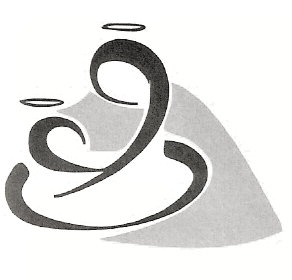 